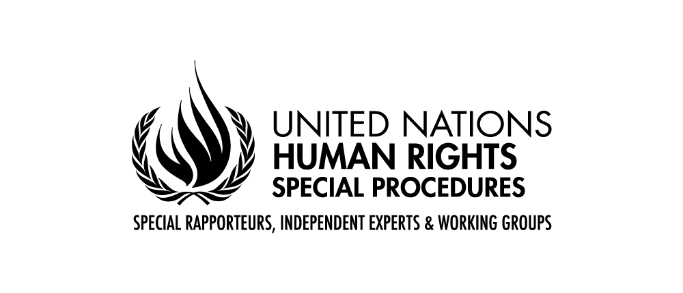 PALAIS DES NATIONS • 1211 GENEVA 10, SWITZERLANDwww.ohchr.org • TEL: +41 22 917 9000 • FAX: +41 22 917 9008 • E-MAIL: registry@ohchr.orCuestionariode la Relatora Especial sobre la eliminación de la discriminación en contra de las personas afectadas por la lepra y sus familiares, Alice Cruzpara el informe temático al Consejo de Derechos Humanos (47º período de sesiones, junio de 2021)Se recomienda encarecidamente consultar a las personas afectadas por la enfermedad de Hansen, a sus familiares y a sus organizaciones.Las respuestas deben ser precisas y no sobrepasar las 500-1500 palabras en total. Nótese que se pueden adjuntar documentos de apoyo.Por favor, envíe el cuestionario con las respuestas por vía electrónica  a srleprosy@ohchr.org, hasta más tardar el 31 de diciembre de 2020, con el encabezado en el correo electrónico: "Informaciones al Cuestionario".  1.	Por favor proporcione información sobre sus actividades relativas a la promoción del trabajo decente para las personas afectadas por la enfermedad de Hansen y sus familiares, que pueden incluir la promoción para garantizar las oportunidades de empleo, las oportunidades de asesoramiento profesional, la educación profesional, las oportunidades empresariales, los programas de rehabilitación profesional y vocacional y/o cualquier otra estrategia que haya elaborado y puesto en marcha con ese fin. Sírvase proporcionar información en el formato que le resulte más adecuado. 2.	Por favor proporcione información sobre sus actividades para responder a los efectos de la pandemia y la crisis humanitaria de COVID-19 en las personas afectadas por la enfermedad de Hansen y sus familiares. De ser posible, indique también las necesidades actuales de las personas afectadas por la enfermedad de Hansen y sus familiares en la región y el país donde actúa en relación con el sustento de los medios de vida, la seguridad alimentaria y el acceso a la atención de la salud. Sírvase proporcionar la información en el formato que le resulte más adecuado.Por favor, proporcione su nombre, afiliación e información de contacto, incluyendo la dirección de correo electrónico:¿Da su consentimiento para hacer pública su respuesta a través de las páginas web de la OACNUDH o del informe de la Relatora Especial al Consejo de Derechos Humanos?  Sí (     )  /  No  (     )